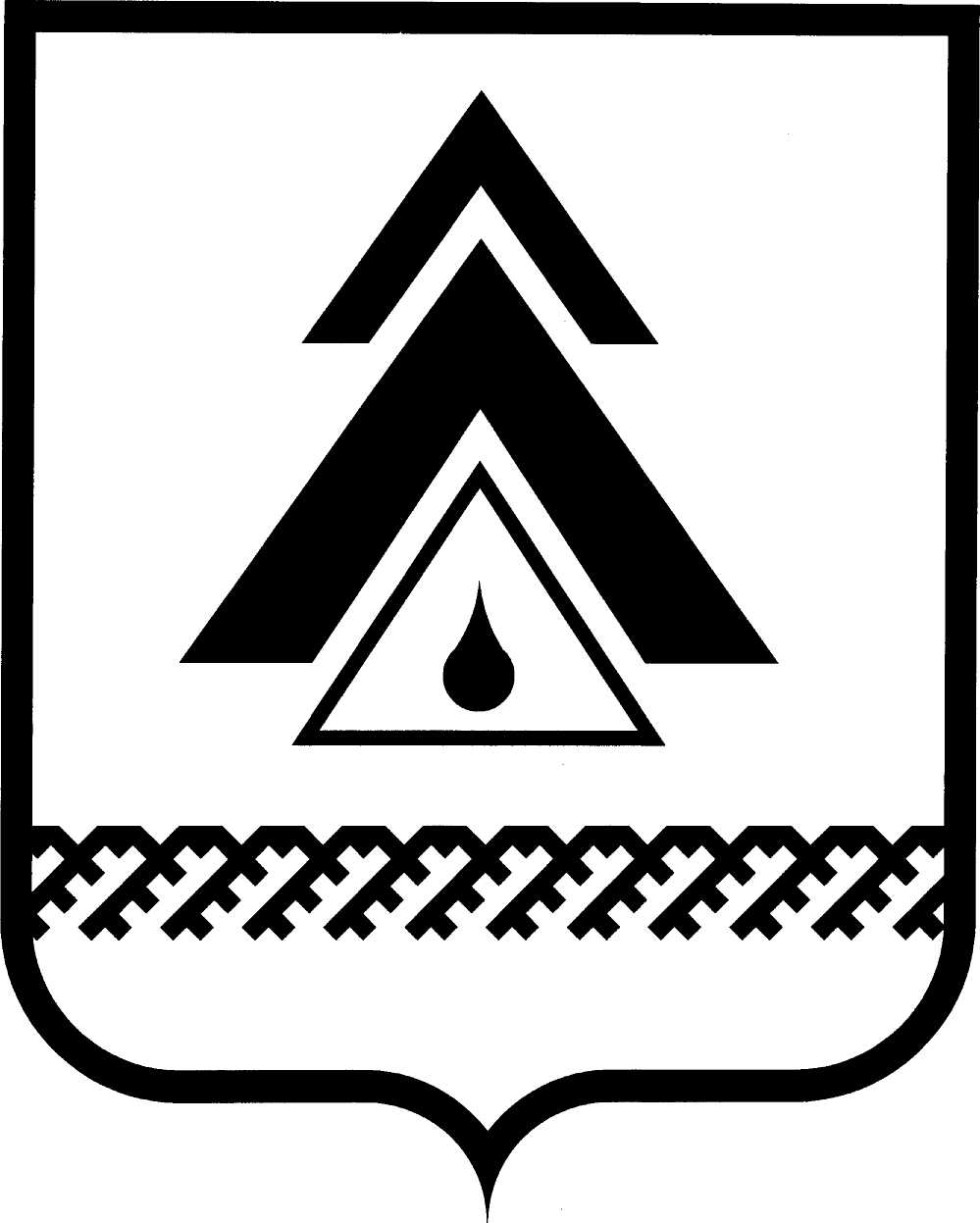 ДУМА НИЖНЕВАРТОВСКОГО РАЙОНАХанты-Мансийского автономного округа - ЮгрыРЕШЕНИЕ О внесении изменений в приложение к решению Думы района от 05.10.2007 № 101 «Об отдельных вопросах организации и осуществления бюджетного процесса в Нижневартовском районе»В соответствии с Бюджетным кодексом Российской Федерации, Уставом района, в целях регулирования отдельных вопросов в сфере организации и осуществления бюджетного процесса в Нижневартовском районеДума района РЕШИЛА:1. Внести в приложение к решению Думы района от 05.10.2007 №  101 «Об отдельных вопросах организации и осуществления бюджетного процесса в Нижневартовском районе» (с изменениями от 09.07.2009 № 58, от 12.07.2010 № 75, от 11.11.2010 № 112, от 10.10.2011 № 102, от 10.10.2013 № 380) следующие изменения:1.1. В пункте 1 раздела 2 слова «и отчет» заменить словами «и годовой отчет».1.2. В пункте 3 раздела 3 слова «а также публичные обсуждения проекта решения,» исключить.1.3. В пункте 4 раздела 4:1.3.1. В подпункте 1 слова «бюджетной, налоговой и долговой  политики;» заменить словами «налоговой, бюджетной и долговой  политики;».1.3.2. Подпункт 14 изложить в следующей редакции:«14) паспорта муниципальных программ района (проекты изменений в указанные паспорта).».1.4. В разделе 12:1.4.1. В пункте 4 слова «бюджетной и долговой политики» заменить словами «налоговой, бюджетной и долговой политики».1.4.2. В пункте 15 слова «и (или) находящиеся в их ведении бюджетные учреждения» исключить.1.5. В подпунктах 3 и 4 пункта 2 раздела 3, пункте 6 раздела 7 слова «(муниципальным программам и непрограммным направлениям деятельности),» заменить словами «(муниципальным программам, ведомственным целевым программам и непрограммным направлениям деятельности),».2. Приостановить до 01 января 2015 года действие пункта 6 раздела 4.3. Решение опубликовать в районной газете «Новости Приобья».4. Решение вступает в силу после его официального опубликования.5. Контроль за выполнением решения возложить на постоянную комиссию по бюджету, налогам, финансам и социально-экономическим вопросам Думы района (Н.А. Шляхтина).Глава района                                                                                         А.П. Пащенкоот 20.11.2014г. Нижневартовск                                                             № 579